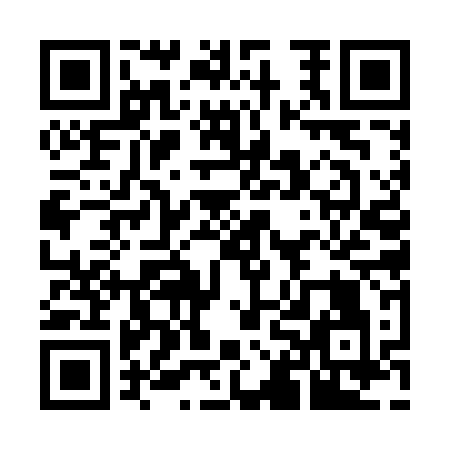 Prayer times for Valley Manor Addition, West Virginia, USAMon 1 Jul 2024 - Wed 31 Jul 2024High Latitude Method: Angle Based RulePrayer Calculation Method: Islamic Society of North AmericaAsar Calculation Method: ShafiPrayer times provided by https://www.salahtimes.comDateDayFajrSunriseDhuhrAsrMaghribIsha1Mon4:286:031:305:278:5710:322Tue4:296:041:305:278:5610:313Wed4:296:041:305:278:5610:314Thu4:306:051:315:278:5610:315Fri4:316:051:315:288:5610:306Sat4:326:061:315:288:5610:307Sun4:336:071:315:288:5510:298Mon4:336:071:315:288:5510:299Tue4:346:081:315:288:5510:2810Wed4:356:081:315:288:5410:2711Thu4:366:091:325:288:5410:2612Fri4:376:101:325:288:5310:2613Sat4:386:111:325:288:5310:2514Sun4:396:111:325:288:5210:2415Mon4:406:121:325:288:5210:2316Tue4:416:131:325:288:5110:2217Wed4:426:141:325:288:5010:2118Thu4:436:141:325:288:5010:2019Fri4:456:151:325:288:4910:1920Sat4:466:161:325:278:4810:1821Sun4:476:171:325:278:4810:1722Mon4:486:181:325:278:4710:1623Tue4:496:181:325:278:4610:1524Wed4:506:191:325:278:4510:1425Thu4:526:201:325:278:4410:1326Fri4:536:211:325:268:4310:1127Sat4:546:221:325:268:4310:1028Sun4:556:231:325:268:4210:0929Mon4:576:241:325:268:4110:0830Tue4:586:251:325:258:4010:0631Wed4:596:251:325:258:3910:05